Revised 08/02/17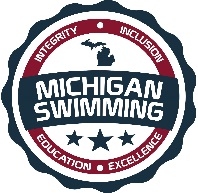 Integrity, Inclusion, Education, Excellence2018 Great Lakes Tropical ChallengeHosted By: Rapid Area Y Swimmers and West Michigan SwimmersJanuary 12-14, 2018Sanction - This meet is sanctioned by Michigan Swimming, Inc. (MS), as a timed final (10 & under) and prelim/final (11 & over) meet on behalf of USA Swimming (USA-S), Sanction Number MI1718067. In granting this sanction it is understood and agreed that USA Swimming shall be free from any liabilities or claims for damages arising by reason of injuries to anyone during the conduct of the event.  MS rules, safety, and warm up procedures will govern the meet as is fully set forth in these meet rules.Location - 	Zeeland Natatorium/ Zeeland West High School		3390 100th Ave. 		Zeeland, MI 49464Times – Fri, Jan. 12 (Timed Finals - all ages)    Balcony doors open at     Warm Up Starts:  and Events Begin: Sat, Jan. 13  (Prelims – 11 & over)    Balcony doors open at 7:00am    Warm-Up Starts: 7:30 am and Events Begin: 8:30 amSat, Jan. 13  (Timed Finals – 10 & under)    Warm-Up Starts:  and Events Begin: Sat, Jan. 13  (Finals – 11 & over)    Warm-Up Starts:  and Events Begin: Sun, Jan. 14  (Prelims – 11 & over)   Balcony doors open at 7:00 am   Warm-Up Starts: 7:30 am and Events Begin: 8:30 amSun, Jan. 14  (Timed Finals – 10 & under)   Warm-Up Starts: 12:30 pm/Start: 1:30 pm	Sun, Jan. 14  (Finals – 11 & over)    Warm-Up Starts: 4:00 pm and Events Begin: 5:00 pm	Note Sunday Finals warm up and start time is 30 minutes earlier than Friday and Saturday evening sessionsMotels – Please visit your favorite travel website for hotel accommodations.Facilities - The Zeeland Natatorium is a 10 lane pool with a diving well which will be available for supervised warm-up and cool-down.  Depth at start is eight feet and nine and a half feet at turn. Permanent starting blocks and non-turbulent lane markers will be used. Colorado timing system with a 10 lane display will be used. There is ample balcony seating for spectators. Lockers are available (provide your own lock).  Public phones will not be available. The competition course has not been certified in accordance with 104.2.2C (4) Eligibility - Great Lakes Tropical Challenge is open to all level of swimmers with no entry time qualifications. All swimmers must be currently registered with United States of America Swimming (USA-S). A swimmer's age on January 12, 2018 will determine his/her eligibility for a particular age group.Deck Registration - Unregistered swimmers must register on deck at this meet by turning in the athlete registration form and payment to the Meet Referee.  The cost of registering on deck is double the normal fee ($152.00 per swimmer for 2017-18 registration).Meet Format - This meet will be a prelim/final format for all swimmers 11 and older.  Eleven & older swimmers will compete together in the morning and be split out for separate events (11/12, 13/14, & 15O) at night.  Open events will remain open at night with 3 total heats.  All final events will consist of a bonus heat (17th-24th), consolation heat (9th-16th), and championship heat (1st-8th), swum in that order.  All 10U events will swim in afternoon timed finals sessions. For the open 50 back, 50 breast, 50 free and 50 fly, a 4th final will be swum and contain the top 8 para swimmers in that event.Entry Limits - Entries will be accepted on a first come first serve basis by date of email for electronic entries and date of receipt by the Administrative Official for hard copy entries until the Michigan Swimming Four (4) hour per session maximum time limit is met. As set forth in entry procedures below, (A) a hard copy of your club’s entry summary sheet, (B) a hard copy of your club’s signed release/waiver agreement (C) your club’s certification of entered athletes and (D) your club’s entry and entry fees must be received by the Entry Chair in a timely fashion prior to the start of the meet, or your swimmers will not be allowed to swim in the meet.  Entries received after the four (4) hour per session time limit has been met will be returned even if received before the entry deadline.Swimmers Without A Coach - Any swimmer entered in the meet, unaccompanied by a USA-S member coach, must be certified by a USA-S member coach as being proficient in performing a racing start or must start each race from within the water.  It is the responsibility of the swimmer or the swimmer’s legal guardian to ensure compliance with this requirement.Individual Entry Limits – Friday: Athletes may swim only one (1) event. Saturday and Sunday: Timed Final afternoon swimmers will be limited to five (5) individual events per day.  Prelim/Final swimmers will be limited to three (3) individual events per day.On Saturday and Sunday, if an athlete chooses to swim in both timed finals and prelim/finals events they are limited to three (3) events per day by USA Swimming rules.Electronic Entries - $5.00 per individual event and $7.50 per prelim/final event. Please include a $1.00 Michigan Swimming surcharge for each swimmer entered.  Make checks payable to: West Michigan Swimmers. Paper Entries - MS rules regarding non-electronic entries apply.  $6.00 per individual event and $8.50 per prelim/final event.  There is a $1.00 additional charge per individual event and $1.00 per relay event paid if the entry is not submitted in Hy-Tek format.  The Michigan Swimming $1.00 general surcharge for each swimmer also applies to paper entries.  Paper entries may be submitted to the Administrative Official on a spreadsheet of your choice however the paper entry must be logically formatted and must contain all pertinent information to allow the Administrative Official to easily enter the swimmer(s) in the correct events with correct seed times.Entry Procedures - Entries may be submitted to the Administrative Official as of December 17, 2017 at 7:00am. The Administrative Official must receive all entries no later than January 4, 2018 at 6:00pm. Entries must include correct swimmer name (as registered with USA/MS Swimming), age and USA number. You can import the order of events and event numbers from the Michigan Swimming website (http://www.miswim.org/).  All individual entries should be submitted via electronic mail to the Administrative Official at bperisao@gmail.com.   All entries will be processed in order by email date code or mail date code.  Any entries submitted will be considered provisional until such time as the Administrative Official has received a hard copy of: (a) your club's entries (Team Manager Meet Entries Report), (b) a hard copy of your club's signed release/waiver agreement (c) your clubs signed certification of entered athletes and (d) your club's entry fees.   This must be received in a timely fashion prior to the start of the meet or your swimmers will not be allowed to swim in the meet. The complete 2018 Great Lakes Tropical Challenge entry packet with entry forms is available on the Michigan Swimming Website at http://www.miswim.org/Refunds - Once a team or individual entry has been received and processed by the Administrative Official there are no refunds in full or in part unless the “over qualification exception” applies (see MS Rules).Entries - Your club's Entry, Entry Summary Sheet, Release/Waiver, Certification of Entered Athletes and Check should be sent via U.S. mail or nationally recognized overnight courier to:	PAPER WORK and CHECKS:	Rays Swim Team 					5500 Burton SE 					Grand Rapids, MI.   49546	SEND ENTRIES TO THE: Administrative Official: 	Betty Peristeridis (269)760-3996 *Coaches only*Email address: bperisao@gmail.comCheck In - Check in will be required. If required, it will be available 30 minutes prior to warm-up. If mandatory check in is used, it will be required by the time set forth in this meet announcement.  Failure to check in, if required, it will cause the swimmer to be scratched from all events in that session. Check in will close 15 minutes after the start of warm up for each session. Check in sheets will be posted in the hallway outside the locker rooms.Scratch Rules - Prior to check in close a swimmer may scratch events at the Clerk of Course. After check in closes, you must see the Meet Referee to scratch an event.  Swimmers who qualify for finals are expected to compete in the finals session or scratch. Per USA National Scratch Rules---an athlete has 30 minutes after announcing and posting of prelims results to scratch or declare their intent to scratch. Scratches from finals will be taken only by the Clerk of Course at the announcer’s table. Swimmers who do not scratch from a finals event and do not compete may be subject to consequences set forth in USA Swimming Rule 207.11.6(D) and (E).Marshaling - This is a self-marshalling meet.  Swimmers are responsible for being in the correct heat and lane.  Heat sheets will be posted prior to the start of each session.Seeding - Seeding will be done after check in closes.  Swimmers who fail to check in for an event will be scratched from that event.  All Friday evening Open events (500 Free, 400 IM and 1000 Free) will be seeded fastest to slowest alternating genders by event.All preliminary events will be circle seeded after check in closes. All 10 & Under events will be seeded slowest to fastest after check in closes, with all female heats of that event being swum first. Swimmers who fail to check in for an event will be scratched from that event.  Deck Entries/Time Trials - Deck entries will only be accepted and no time trials will be offered.  The deck entry fee will be $7.50 per individual event Deck entry and time trial swimmers are subject to the Michigan Swimming $1.00 general surcharge if they are not already entered in the meet.  For deck entries, registration status must be proven by providing a current USA Swimming membership card or a current print out of an athlete roster from the Club Portal, the Club Portal is located on the USA Swimming website. The athlete may also enter by showing their membership from USA Swimming’s DECK PASS on a smart phone.  Name, athlete ID and club affiliation should then be added to your database just as it appears on the card or list or the swimmer may compete unattached (UN) if they request to do so.Meet Programs/Admissions - Admission is $5.00 per day.  Children 8 & under are free with paying adult. Friday Finals, Saturday Finals, and Sunday Finals Heat Sheets will be $2.00. Saturday/Sunday Prelims and Saturday/Sunday Timed Final Heat Sheets will be $3.00.   Scoring - No team or individual scoring will be kept.Awards – FRIDAY/SATURDAY/SUNDAY NIGHT FINALS – Only 12 & Under swimmers will receive awards.  There are no awards for 13/14, 15 & Over, and Open events.  Ribbons will be awarded for 1st – 16th. There are no awards for 17th-24th.PRELIMINARIES – No awards will be given for preliminary events.  However,random prizes for all age groups will be awarded during tropical/musical heats. SATURDAY/SUNDAY TIMED FINALS – Individual events for 8 & Under and 9/10 will receive awards.  Ribbons will be awarded for 1st16th place. NOTE: This is a prelim/final championship meet format meaning only the top eight seeds will compete for the top eight places. Consolation round (9th seed thru 16th seed) and bonus round (17th seed thru 24th seed) swimmers cannot move up or down a heat (i.e. swimmers competing in the top 8, middle 8, and bottom 8 are locked into placing within those heats.). There will be a separate 4th final consisting of the top 8 para swimmers in the following events: 50 fly, 50 back, 50 breast, 50 free.All awards must be picked up by the coaches at the conclusion of Sunday finals.  Results - Complete Official meet results will be posted on the Michigan Swimming Website at http://www.miswim.org/ .  Unofficial results will also be available on flash drive (HY- Team Manager result file) upon request. Teams must provide their own flash drive.Concessions - Food and beverages will be available in the balcony lobby. No food or beverage will be allowed on the deck of the pool, in the locker rooms or in the spectator areas. A hospitality area will be available for coaches and officials.Lost and Found - Articles may be turned in/picked up at the pool office. Articles not picked up by the end of the meet will be retained by the Meet Director or a representative for at least 14 days (any longer period shall be in the sole discretion of the Meet Director).Swimming Safety - Michigan Swimming warm up rules will be followed. To protect all swimmers during warm-ups, swimmers are required to enter the pool feet first at all times except when sprint lanes have been designated. No jumping or diving. The same rules will apply with respect to the warm-down pool and diving well. Penalties for violating these rules will be in the sole discretion of the Meet Referee which may include ejection from the meet.Deck Personnel/Locker Rooms/Credentialing - Only registered and current coaches, athletes, officials and meet personnel are allowed on the deck or in locker rooms. Access to the pool deck may only be granted to any other individual in the event of emergency through approval by the Meet Director or the Meet Referee.  The General Chair of MS, Program Operations Vice-Chair of MS, Officials Chairs of MS, and the Michigan Swimming Office staff are authorized deck personnel at all MS meets.  Personal assistants/helpers of athletes with a disability shall be permitted when requested by an athlete with a disability or a coach of an athlete with a disability.Lists of registered coaches, certified officials and meet personnel will be placed outside the hallway to the pool deck.  Meet personnel will check the list of approved individuals and issue a credential to be displayed at all times during the meet.  This credential will include the host team logo, name as well as the function of the individual being granted access to the pool deck (Coach, Official, Timer, or Meet Personnel).  In order to obtain a credential, Coaches and Officials must be current in all certifications through the final date of the meet. Meet personnel must return the credential at the conclusion of working each day and be reissued a credential daily.All access points to the pool deck and locker rooms will either be secured or staffed by a meet worker checking credentials throughout the duration of the meet.Swimmers with Disabilities - All swimmers are encouraged to participate. If any of your swimmers have special needs or requests please indicate them on the entry form and with the Clerk of Course and/or the Meet Referee during warm ups.General Info - Any errors or omissions in the program will be documented and signed by the Meet Referee and available for review at the Clerk of Course for Coaches review.  Information will also be covered at the Coaches’ Meeting.First Aid - Supplies will be kept in the pool office.Facility Items –(A)	No smoking is allowed in the building or on the grounds of Zeeland High School.(B)	Pursuant to applicable Michigan law, no glass will be allowed on the deck of the pool or in the locker rooms.(C)	No bare feet allowed outside of the pool area. Swimmers need to have shoes to go into the hallway to awards or concessions.(D)   	 An Emergency Action Plan has been submitted by the Host Club to the Safety Chair and the Program Operations Chair of Michigan Swimming prior to sanction of this meet and is available for review and inspection at the pool office. 	(E)	To comply with USA Swimming privacy and security policy, the use of audio or visual recording devices, including a cell phone, is not permitted in changing areas, rest rooms or locker rooms.(F)	Deck changing, in whole or in part, into or out of a swimsuit when wearing just one 		suit in an area other than a permanent or temporary locker room, bathroom, 		changing room or other space designated for changing purposes is prohibited.(G)	Operation of a drone, or any other flying apparatus, is prohibited over the venue 	(pools, athlete/coach areas, spectator areas and open ceiling locker rooms) any 	time athletes, coaches, officials and/or spectators are present.2018 Great Lakes Tropical Challenge (Prelims/Finals & Timed Finals)January 12-14, 2018Sanction # MI1718067ORDER OF EVENTSFRI EVENING: Warm-ups 4:30 PM; Events 5:30 PMPlease Note:  We may limit the number of heats in these events to assure the evening session is completed at a reasonable hour.GIRLS 				TIMED FINALS				BOYS1				Open 		500	Free			23				Open		400 	I.M.			45				Open		1000	Free			6 MORNING:  Warm-up:  7:30 AM; Events:  GIRLS 				PRELIMS					BOYS7				11 & 12	100 	IM			89				Open		200 	Breast			1011				11 & 12 	50 	Free			1213				Open		50    	Free			1415				11 & Over	100 	Fly			1617				11 & Over	100 	Back			1819				11 & 12	50  	Breast			2021				Open		50	Breast			2223				11 & Over	200 	Free			24 AFTERNOON:  Warm-up:  ; Events:  GIRLS 				TIMED FINALS				BOYS25				10 & U		200 	Free			2627				 8 & U		25 	Breast			2829				10 & U		50 	Breast			3031				10 & U		100 	Back			3233				 8 & U		25	Fly			3435				10 & U		50 	Fly			3637				10 & U		100 	Free			3839				10 & U		100 	IM			40	 EVENING:  Warm-ups 4:30 PM; Events 5:30 PMBonus Heat (17th-24th), Consolation Heat (9th-16th), then Championship Heat (1st-8th). **There will be a 4th heat of the top 8 para swimmers and will be swum prior to the bonus heatGIRLS 				FINALS					BOYS7				11 & 12		100 	IM			89				Open			200 	Breast			1011				11 & 12 		50 	Free			1213				Open			50 	Free**			14b15a				11 & 12		100 	Fly			16a15b				13 & 14		100 	Fly			16b15c				15 & Over  		100 	Fly			16c17a				11 & 12		100 	Back			18a17b				13 & 14		100 	Back			18b17c				15 & Over 		100 	Back			18c19				11 & 12		50  	Breast			2021				Open			50	Breast**		2223a				11 & 12		200 	Free			24a
23b				13 & 14		200 	Free			24b23c				15 & Over  		200 	Free			24c MORNING:  Warm-up:  7:30 AM; Events:  GIRLS 				PRELIMS					BOYS41				Open		200	Back			4243			           11 & 12	50 	Fly			4445				Open		50	Fly			4647			          11 & Over 	100 	Free			4849			          11 & Over	200 	IM			5051				11 & Over	100	Breast			5253				11 & 12	50 	Back			5455				Open 		50	Back			5657				Open		200	Fly			58 AFTERNOON:  Warm-up:  12:30; Events:  1:30 PM.GIRLS 				TIMED FINALS				BOYS59				10 & U		100	Fly			6061				8 & U	 	25 	Free			62
63				10 & U		50	Free			6465				10 & U		200	IM			6667				8 & U		25 	Back			6869				10 & U		50	Back			7071				10 & U		100 	Breast			72		  EVENING:  Warm-ups 4:00 PM; Events 5:00 PM*Sunday warm up and start time is 30 minutes earlier than Friday and Saturday finals sessionsBonus Heat (17th-24th), Consolation Heat (9th-16th), then Championship Heat (1st-8th).**There will be a 4th heat of the top 8 para swimmers and will be swum prior to the bonus heatGIRLS 				FINALS					BOYS 41				Open		200	Back			4243			          11 & 12	50 	Fly			4445				Open		50	Fly**			4647a			          11 & 12 	100 	Free			48a47b				13 & 14	100  	Free			48b47c				15 & Over	100	Free			48c49a			          11 & 12	200 	IM			50a49b				13 & 14	200 	IM			50b49c				15 & Over	200 	IM			50c51a				11 & 12	100	Breast			52a51b				13 & 14	100	Breast			52b51c				15 & Over	100	Breast			52c53				11 & 12	50 	Back			5455				Open 		50	Back**		5657				Open		200	Fly			58RELEASE  WAIVERSanction Number: MI1718067Enclosed is a total of $__________ covering fees for all the above entries.  In consideration of acceptance of this entry I/We hereby, for ourselves, our heirs, administrators, and assigns, waive and release any and all claims against Rays/WMS, Zeeland High School, Michigan Swimming, Inc., and United States Swimming, Inc. for injuries and expenses incurred by Me/Us at or traveling to this swim meet.>>>>>>>>>>>>>>>>>>>>>>>>>>>>>>>>>>>>>>>>>>>>>>>>>>>>>>>>>In granting the sanction it is understood and agreed that USA Swimming and Michigan Swimming, Inc. shall be free from any liabilities or claims for damages arising by reason of injuries to anyone during the conduct of this event.Signature:  	Position:  	Street Address:  	City, State, Zip:  	E-mail:  	Coach Name:  	Coach Phone:  	Coach E-Mail:  	Club Name:  	Club Code:  	______________________________________________________________Certification of Registration StatusOf All Entered Athletes2018 Great Lakes Tropical ChallengeSanction Number: MI1718067Michigan Swimming Clubs must register and pay for the registration of all athletes that are contained in the electronic TM Entry File or any paper entries that are submitted to the Meet Host with the Office of Michigan Swimming prior to submitting the meet entry to the meet host.  Clubs from other LSCs must register and pay for the registration of their athletes with their respective LSC Membership Coordinator.A penalty fee of $100.00 per unregistered athlete will be levied against any Club found to have entered an athlete in a meet without first registering the athlete and paying for that registration with the Office of Michigan Swimming or their respective LSC Membership Coordinator.Submitting a meet entry without the athlete being registered and that registration paid for beforehand may also subject the Club to appropriate Board of Review sanctions.The authority for these actions is:UNITED STATES SWIMMING RULES  REGULATIONS 302.4 FALSE REGISTRATION – A host LSC may impose a fine of up to $100.00 per event against a member Coach or a member Club submitting a meet entry which indicates a swimmer is registered with USA Swimming when that swimmer or the listed Club is not properly registered.  The host LSC will be entitled to any fines imposed.>>>>>>>>>>>>>>>>>>>>>>>>>>>>>>>>>>>>>>>>>>>>>>>>>>>>>>>>>I certify that all athletes submitted with this meet entry are currently registered members of USA Swimming and that I am authorized by my Club to make this representation in my listed capacity.				By: ________________________________________					(Signature)				__________________________________________					(Printed Name of person signing above)Capacity: __________________________________				Club Name: _________________________________				Date: ______________________________________This form must be signed and returned with the entry or the entry will not be accepted.Meet Evaluation FormSanction Number: MI1718067Name of Meet: 2018 Great Lakes Tropical ChallengeDate of Meet: January 12-14, 2018Host of Meet: RAYS/WMSPlace of Meet: Zeeland West High SchoolWho do you represent (circle)? 	Host Club		Visiting Club		UnattachedDescribe yourself (circle) 	Athlete	      Coach       Official       Meet Worker	  SpectatorPlease rate the overall quality of this meet: (Please write any comments or suggestions below or on the reverse side)									   Low			    High1.  Swimming pool (e.g., water quality, ventilation)		1	2	3	4	5_______________________________________________________________________________2.  Equipment (e.g., timing system, PA system): 			1	2	3	4	5_______________________________________________________________________________3.  Swimmer facilities (e.g., locker rooms, rest areas): 		1	2	3	4	5_______________________________________________________________________________4.  Spectator facilities (e.g., seating, rest rooms):			1	2	3	4	5_______________________________________________________________________________5.  Meet services (e.g., concessions, admissions, programs):	1	2	3	4	5_______________________________________________________________________________6.  Officiating								1	2	3	4	5_______________________________________________________________________________7.  Awards and award presentations: 				1	2	3	4	5_______________________________________________________________________________8.  Safety provisions: 						1	2	3	4	5_______________________________________________________________________________	9. Overall success of the meet: 					1	2	3	4	5______________________________________________________________________________10. Other (please specify): 						1	2	3	4	5______________________________________________________________________________Return this completed evaluation to a representative of the Meet Host.  Thank you.  Meet Host:  Copy all of these submitted Meet Evaluations to the current Program Operations Vice-Chair (Joe McBratnie) and the Michigan Swimming Office (Dawn Gurley and John Loria) within 30 days.Meet Director - Dana Durham (616)283-2467 westmiswimmers@gmial.com (a USA Swimming member)Meet Referee – Chuck Krochmal (313)378-4954 krochmal@chartermi.netSafety Marshal – Heidi BerensAdministrative Official - Betty Peristeridis (269)760-3996  bperisao@gmail.com